Projekta „Latvijas seniors – aktīvs, zinošs un atvērts sadarbībai” īstenotāji biedrība „LATVIJAS SENIORU KOPIENU APVIENĪBA” 13.aprīlī piedalījās Saeimas Sociālo un darba lietu komisijas Sabiedrības veselības apakškomisijas sēdēBiedrība „LATVIJAS SENIORU KOPIENU APVIENĪBA”  īsteno mikro projektu „Latvijas seniors – aktīvs, zinošs un atvērts sadarbībai”, kura viens no mērķiem ir  – senioru interešu aizstāvēšana. Mērķa sasniegšanai mikro projektā ir izvirzīti vairāki uzdevumi: gan tematisku semināru (lekciju) organizēšana lai veicinātu komunikāciju, apzinātu problēmas, kas skar seniorus, gan iesaistīšanās Latvijas Republikas Saeimas komisiju un apakškomisiju darbā dikutējot par senioru sociāli ekonomiskajām problēmām, to risināšanas iespējām.	Projekta „Latvijas seniors – aktīvs, zinošs un atvērts sadarbībai” īstenotāji biedrība „LATVIJAS SENIORU KOPIENU APVIENĪBA” 13.aprīlī piedalījās Saeimas Sociālo un darba lietu komisijas Sabiedrības veselības apakškomisijas sēdē atbalstot Romualda Ražuka priekšlikumu par 100 % kompensāciju kardioloģiskajiem medikamentiem.	Projekta „Latvijas seniors – aktīvs, zinošs un atvērts sadarbībai” īstenotāji biedrība „LATVIJAS SENIORU KOPIENU APVIENĪBA” savos pētījumos ir  noskaidrojusi, ka seniori ir viena no tām sabiedrības grupām, kurai ir būtiska medikamentu 100 % kompensācija, jo medikamentu lietošana dzīves kvalitātes uzturēšanai ir  nepieciešama regulāri. Pašlaik sirds mazspējas zāļu iegāde tiek kompensēta 75 % apmērā, kas senioriem ir nepietiekami, jo šie medikamenti ir dārgi un nebūt nav vienīgie, kas nepieciešami senioram veselības un aktivitātes uzturēšanai. Problēmu atzīst arī ģimenes ārsti, kuriem nākas izrakstīt zāles par kurām seniors nespēj samaksāt, tātad šīs zāles netiks lietotas un no tā cietīs seniora veselība līdz pat situācijai, kad rodas nepieciešamība ievietot senioru stacionārā. 	Uzklausot Veselības ministrijas speciālisti Inesi Kauperi un NVO pārstāvi Inesi Mauriņu, jāsecina, ka skatījums uz Romualda Ražuka priekšlikuma īstenošanu ir dažāds, kaut nepieciešamību pēc 100% kardioloģisko medikamentu kompensēšanas senioriem atzīst arī Veselības ministrija. Tomēr ministrija operē ar datiem, kas norāda uz nepieciešamību pieprasīt no budžeta 2 milj eiro gadā šāda priekšlikuma īstenošanai.  „LATVIJAS SENIORU KOPIENU APVIENĪBA” neatbalsta tik vispārinātu pieeju šai problēmai, jo kā norāda NVO pārstāve Inese Mauriņa, tad gan pacienti, gan medikamenti ir dažādi un tikai ģimenes ārsti un kardiologi var noteikt un arī nosaka atbilstošu medikamentozo terapiju. Minētais vērš uzmanību uz to, ka datus par medikamentu nepieciešamību VM būtu jāpieprasa ārstiem nevis aptiekām, kas dotu objektīvāku skatījumu uz diagnozēm un ārstniecības procesu. 	Nacionālā Veselības Dienesta pārstāve Signe Bokta atgādina, ka valsts 50 %, 75 % un 100 % apmērā (atkarībā no diagnozes) kompensē lētāko līdzvērtīgas efektivitātes medikamentu. Ja pacientam tiek izrakstīts dārgāks medikaments, tad starpība starp lētāko un dārgāko medikamentu ir jāsamaksā pacientam pašam. Pacientam ir tiesības konsultācijās ar ārstu apspriest lētāko līdzvērtīgas efektivitātes medikamentu izrakstīšanas iespēju.  Ņemot vērā medicīniskus iemeslus - cilvēka organisma īpatnības (paaugstināta jutība pret kādu no palīgvielām, kas iekļauta konkrētos medikamentos), slimības sarežģītības pakāpi, - ārsts var pacientam noteikt konkrēta medikamenta lietošanu, ko nav ieteicams mainīt pret kādu citu . Šādā gadījumā ārsts receptē norāda konkrēta medikamenta nosaukumu un atzīmē, ka aptiekā var izsniegt tikai konkrētās zāles. „LATVIJAS SENIORU KOPIENU APVIENĪBA” ir noskaidrojusi, ka senioriem, kam diagnozticēta sirds mazspēja, šāda zāļu izrakstīšanas un arī kompensēšanas kārtība rada problēmas ar līdzmaksājumu veikšanu. Nelielai daļai senioru palīdz ģimene, bet tas nav risinājums kopumā. Sekas šādai situācijai ir ģimenes ārstu novērojumi, ka sirds-asinsvadu slimības netiek atbilstoši ārstētas, pacienti neapmeklē ārstu, neiegādājas zāles, ielaiž slimību un ar Neatliekamās medicīniskās palīdzības izsaukumu tiek nogādāti stacionārā. Sēdē „LATVIJAS SENIORU KOPIENU APVIENĪBA” atbalstīja Romualda Ražuka priekšlikumu izdalīt konkrētu sociālo grupu, kurai ar 2021.gadu kardioloģiskie medikamenti tiek kompensēti 100% apmērā. Tika ierosināts šo grupu definēt par senioriem, kuri sasnieguši 55 gadu vecumu, nevis pensionāriem, kuru statuss jāpārbauda pēc CSP datiem. Jāsaka, ka VP un NVD pārstāvji nepauda nedz izpratni, nedz atbalstu šāda regulējuma ieviešanai, jo koncentrējas uz aritmētisku datu apkopošanu nevis problēmas mērķtiecīgu risināšanu.       Saeimas Sociālo un darba lietu komisijas Sabiedrības veselības apakškomisijas vadītājs Vitālijs Orlovs izteica atbalstu „LATVIJAS SENIORU KOPIENU APVIENĪBAS” iniciatīvai un Romualda Ražuka priekšlikumam, kas vieš cerības uz situācijas risinājumu. „LATVIJAS SENIORU KOPIENU APVIENĪBA” ir noskaidrojusi, ka daudz sliktākā situācijā attiecībā uz nepieciešamo medikamentu iegādi atrodas seniori, kuriem nepieciešami medikamenti neirodeģeneratīvo slimību izraisīto problēmu mazināšanai un profilaksei.  Sadarbojoties ar Latvijas neirodeģeneratīvo slimību asociācijas biedriem – ārstiem neirologiem, projekta „Latvijas seniors – aktīvs, zinošs un atvērts sadarbībai” īstenotāji interesējas par problēmām, ar kurām nākas saskarties gan senioriem, gan viņu ģimenes locekļiem, ja apstiprinās neirodeģeneratīvas saslimšanas  prognoze. Vecums, kad sākās demences attīstība, ir atkarīgs no vispārējā veselības stāvokļa, tomēr lielākoties ar demenci sirgst indivīdi vecumā pēc 65 gadiem un jo vecāks cilvēks kļūst, jo lielākā varbūtība, ka demence attīstīsies. Ātrāk vai vēlāk, bet demences pacienti zaudē savu patstāvību un neatkarību, kad pat vienkāršāko funkciju veikšanai ir nepieciešama tuvinieku vai aprūpētāju palīdzība.Joprojām, pat augsti attīstītajās valstīs, demences skarto pacientu ar medicīnisko un sociālo aprūpi saistītie izdevumi arvien rada pieaugošo finansiālo slogu. Neskatoties uz to, ka mūsdienu farmācija ir tālu attīstījusies, specifiski medikamenti demences ārstēšanai joprojām nav atklāti – ir iespējams medikamentozi koriģēt slimnieka uzvedības traucējumus vai nedaudz piebremzēt atmiņas traucējumu attīstību, mazināt riska faktorus, atsevišķos gadījumos atmiņu var veicināt ar kognitīvo rehabilitāciju, tomēr pašu pacientu tas neizārstē, vienīgi uzlabo viņa dzīves kvalitāti, kas nav mazsvarīgi.   Savukārt Parkinsona slimības radītie kustību traucējumi ietekmē ne vien pašu pacientu un viņa sociālās komunikācijas iespējas, bet arī viņa tuvinieku dzīves kvalitāti. Svarīga Parkinsona slimības savlaicīga diagnostika, adekvātas terapijas uzsākšana un agrīna rehabilitācija, lai mazinātu komplikāciju risku, palēninātu slimības progresēšanu un uzlabotu pacienta dzīves kvalitāti. Latvijas neirodeģeneratīvo slimību asociācija 2017.gadā ir izstrādājusi demences vadlīnijas, kuru mērķis ir  uzlabot pacientu ar kognitīviem traucējumiem izmeklēšanu, diagnozes uzstādīšanu, ārstēšanu un tās efektivitāti atbilstoši mūsdienu medicīnas iespējām, lai nodrošinātu labāku dzīves kvalitāti, mazinot kognitīvo un sekundāri funkcionālas nespējas/invaliditātes rašanos un samazinot mirstību slimību komplikāciju dēļ. Vadlīniju uzdevumi: 1) Sniegt informāciju un ieteikumus biežāk sastopamo demenču formu diagnostikā, pacientu novērošanas taktikā.2) Sniegt ieteikumus biežāk sastopamo demenču formu ārstēšanā.3) Sniegt informāciju par kognitīvo funkciju uzlabojošiem preparātiem un to lietošanas indikācijām demenču ārstēšanā.Kā norāda vadlīniju autori, tad no vadlīniju piemērošanas ir vairāki ieguvumi:Sociālie, jo  attālinās kognitīvo traucējumu un komplikāciju radītā pacientu dzīves kvalitātes pasliktināšanās.Finansiālie,  jānotiek  medicīniski pamatota ārstēšanai paredzēto finansiālo resursu izmantošana un samazinās izmaksas, kas saistītas ar nopietnu kognitīvo traucējumu radīto seku mazināšanu un darba nespēju.Iepazīstoties ar vadlīnijās sniegto biežāk sastopamo demenču formu aprakstu un neirodeģeneratīvo demenču ārstēšanā pielietojamo preparātu raksturojumu, jāsecina, ka bez valsts atbalsta ģimenei, kurai jārūpējas par senioru ar progresējošu demenci, nav iespējams savienot darbu un pacienta kopšanu. Kaut arī ir zināms, ka neirodeģeneratīvās slimības nav izārstējamas, tomēr speciālistu piedāvātā medikamentozā un nemedikamentozā ārtēšana, kas aprakstīta vadlīnijās,  ievērojami paildzina seniora dzīves kvalitāti, t.i. laiku, kad viņš pats ir spējīgs par sevi parūpēties un viņam nav nepieciešama speciālistu aprūpe.  Tādejādi saņemot kompensāciju no valsts par nepieciešamo medikamentozo un nemedikamentozo ārstēšanu, pacienti iegūst dzīves kvalitāti, bet valstij nav nepieciešami stacionāri šo pacientu aprūpes organizēšanai. Kā risinājumu projekta īstenotāji piedāvā NVD izskatīt iespēju izstrādāt speciālu medikamentu sarakstu, no kura var izvēlēties zāles senioriem. Šīs zāles tiek kompensētas 50%, 75% vai 100% apmērā atkarībā no diagnozes un ārsta speciālista rekomendācijām. Senioru medikamentu saraksts izstrādājams ņemot par paraugu grūtniecēm un sievietēm līdz 42 pēcdzemdību perioda dienām izstrādāto M sarakstu.Sabiedrības integrācijas fonda Programmā „NVO fonds”Projekts tiek īstenots no 2021. gada 1. janvāra līdz 2021.gada 20. novembrim.Finansējuma līgums SIF Nr. 2021.LV/NVOF/MIC/059Pasākumu finansiāli atbalsta Sabiedrības integrācijas fonds no Kultūras ministrijas piešķirtajiem Latvijas valsts budžeta līdzekļiem.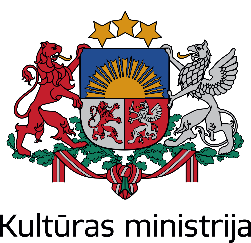 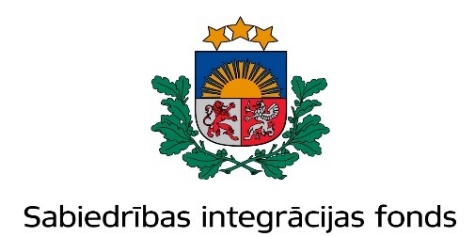 